«Новогодние приключения»Новогодний праздник для детей старшего дошкольного возрастаВедущая заходит в зал.Ведущая 1:   Дорогие гости наши! Мы спешим поздравить всех.		Пусть придут в году грядущем к вам удача и успех!		Пусть для вас, людей хороших, не боящихся забот,		Будет он не просто новый, а счастливый Новый год!		Пусть звонко музыка играет		Спешите к нам в нарядный зал,		Сюда, ребята, начинаем		Наш Новогодний карнавал!Дети под новогоднюю песню входят  в зал.Новогодняя композиция «Ледяные ладошки»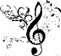 После танца дети останавливаются лицом к зрителям.Дети:Закружили над землей легкие снежинки,Белой шалью кружевной занесло тропинки.Охватила дрема лес, не щебечут птицы.Вот уж скоро Новый год в двери постучится!Не растают до весны расписные льдинки.Видят сказочные сны рощи и долинки.Добрый Дедушка Мороз щиплет нос и щекиНовый год в санях привез из страны далекой.Этот праздник на планетеЛюбят взрослые и дети.Дверь откроем, пусть войдетК нам волшебный Новый год!Пусть шагает он по кругу,Рады мы ему, как другу!Ждем чудес и волшебства!Крикнем все ему…Все: Ура!!!Песня «Зимушка»После песни дети под музыку бегут, встают вокруг елки.Дети читают стихи:Что за чудо наша елка! Разбегаются глаза.
Мишурой блестят иголки, вот так елочка-краса!Вся серебрится, пышна и стройна,
Только огнями  не светит она!Чтобы елка встрепенулась, поглядела веселей,
Всем ребятам улыбнулась, огоньки зажжем на ней!
Дружно вместе скажем с вами: Елочка, зажгись огнями!Дети: Елочка, зажгись огнями! (Елка не загорается)Ведущий :     Очень тихо говорите,
		Ну-ка, гости, помогите!
		Скажем громко, с полной силой:
		Стань же, елочка, красивой!Все: Стань же, елочка, красивой! (Елка не загорается)Ведущий:      Все же тихо, все же слабо.
		Нам всем вместе крикнуть надо:
		“Раз, два, три! Чудо-елочка, свети!”Все: «Раз, два, три! Чудо-елочка, свети!» Елка зажигает огниХоровод «Ах, как это здорово»После хоровода дети садятся нас вои места.Звучит музыка, появляется Снегурочка.Снегурочка:  Здравствуйте ребятишки! Девчонки и мальчишки!Дети все пришли на ёлку, гости здесь, но вот вопрос:Где же бродит наш весёлый, разудалый Дед Мороз? Раздаётся звонок Скайп. Снегурочка достает из сумочки планшет.Снегурочка:  Извините, ребята, кто это мне звонит, сейчас узнаем. Ой, это же дедушка мне звонит!Приглушается свет.На экране появляется Дед Мороз.Дед Мороз с экрана:Я сейчас в гостях у лета, на полянке средь цветов, Птичек, бабочек, жуков. Я побуду здесь немного,А потом уж в путь – дорогу. Без меня вы не скучайте,Праздник весело встречайте! (отключается)Включается свет.Снегурочка. Что же делать нам, ребятки? Вот загадка, так загадка.Ведущая: Ребята, что же делать? Как нам быть? (ответы детей).Надо быстро собираться, за Морозом отправляться.Поскорей его найти и на праздник привезти.Придется нам отправится прямо в жаркое лето!Снегурочка: Верно! Здесь сейчас стоит у домаПаровозик мой знакомый. Он охотно нам поможет.Звучит гудок паровоза, запись голоса:Я – весёлый паровозик, целый день всегда в пути.На цветочную полянку буду рад вас подвести.Ждёт нас летняя полянка, ждут цветочки, мошкара.В путь – дорогу, детвора! Танец «Паровоз букашка»Приглушается свет.После танца дети садятся на места, звучит волшебная музыка, появляются декорации лета.Снегурочка: Ребята, у нас получилось! Мы попали на  летнюю полянку! Только где же Дед Мороз? Может позовем его!Дети зовут Деда Мороза. В зал с песней входит Кикимора.Кикимора: Я - Кикимора лесная, я - колдунья деловая! 	         Делать пакости люблю, и лягушку и змею 	         Положу я на обед вам вместо булок и конфет. 	         Я испортить праздник рада- лучше ничего не надо! Замечает детей.Кикимора: Ой! А это еще кто такие? А детишки! И куда это вы собрались на ночь глядя? Вед: Во - первых, здравствуйте, уважаемая Кикимора, а во - вторых, мы ищем Деда Мороза, он отправился на летнюю полянку!Кикимора: Дед Мороз! Ко мне в лето пришел? А я то думаю, кто это у меня по лесу носится с сачком, бабочек ловит, в мешок красный ягод разных собрал. Все поганки истоптал! Зелье не из чего варить!Снегурочка: Кикимора! Помоги нам Дедушку найти, а то у нас праздник Новый год, ребята подарки ждут, они у дедушки в мешке, с Дед Морозом веселиться хотят.Кикимора: Подарочки хотите! Веселиться! А меня не хотите повеселить?! Сейчас я вам устрою…  (начинает колдовать над детьми).Заколдую, заверчу, я напакостить хочу,Унты, фунты, хохочу,Дед Морозу все дорожки заплутаю, закручу,Вас в разбойников превращу!Звучит зловещая музыка. Мальчики выходят на танец разбойников.Приглушается свет.Включается свет.Танец разбойниковВед.: Кикимора! Ты что сделала с нашими ребятами? Зачем их в разбойников превратила? Зачем дорожки в лесу заколдовала, как мы найдем Дед мороза?!Кикимора: А мне , думаете, не обидно? Сами красивые, нарядные, праздник хотите… И я хочу! И праздник, и наряды! (рыдает). Снегурочка: Мы тебе устроим праздник, если ты поможешь найти Деда Мороза!Кикимора: Ну, и что для вашего праздника надо?Дети: Елку нарядить, хороводы водить, играть.Кикимора: Елок в лесу полно, только чем их наряжать-то?Вед.: Ребята, поможем кикиморе!Игра «Мы повесим шарики»Кикимора: Елку нарядили, пора и хороводы водить!Снегурочка: Чтоб хороводы водить, Дедушка Мороз нужен! Кикимора: Ой, а я дорожки заплутала! Сейчас – расколдую!Начинает колдовать, не может вспомнить слова, ничего не получается…Вед.: Ну-ка, ребята, попробуем сами найти Деда Мороза, нашей веселой игрой! Дед мороз услышит веселье и смех и сам нас найдет!Игра  «Сапожник» В конце игры дети садятся на места, звучит музыка, в зал входит Дед Мороз с сачком, с мешком, в мешке ягоды и фрукты.Дед Мороз:   Добрый день вам, с Новым годом поздравляю всех ребят!		Пусть дружней с его приходом Ваши песни зазвучат.		Над заснеженной страною время быстрое идёт.		Мы со всей Землёй большою скажем: «Здравствуй, Новый год!»		Дед Мороз я настоящий, из глухой дремучей чащи,		Где стоят в сугробах ели, где бураны да метели,		Где леса дремучие да снега сыпучие!		А сегодня в новый год будет все наоборот! Снегурочка: Здравствуй, Дедушка! Рады встрече мы с тобой! В лесу мы  елку Кикиморе нарядили и про хоровод мы не забыли! Тебя искали! Д.М.: Ну-ка, дружно все вставайте, хоровод наш запевайте!Хоровод «Секрет Деда Мороза»Кикимора: Здравствуй, Дед Мороз! А что у тебя в мешке? Д.М.: Я по лесу гулял, много ягод собрал. ( Достает из мешка ягоды и спрашивает у ребят, как они называются, Кикимора перебивает, неправильно отвечает). Будем мы сейчас играть, ягодами Кикимору и Снегурочку угощать!Игра с ягодамиДед Мороз кладет мешок возле елки, дети строятся в две команды, напротив стоят Кикимора и Снегурочка с корзинками. По очереди дети ложкой переносят ягоды в корзинку героям.Снегурочка: Очень все красивые и яркие ягоды растут летом, но мне больше нравится моя снеженика!Кикимора: Это что за ягода такая чудная? Не было в моем лесу такой!Д.М.: ( достает снеженику из-за пазухи) Вот!  Это – снеженика! Моя волшебная ягода! Положу ее в свой мешок, ближе к окну, чтоб не растаяла. Кикимора: Ух ты, пух ты! Волшебненькая, сладенькая!!!Пока Дед мороз разговаривает с ребятами, Кикимора забирает мешок со  Снеженикой и убегает из зала.Д.М.: Я, ребята, старый дед, мне уже пять тысяч лет!В декабре и в январе я гуляю по земле!Только встану я с постели – поднимаются метели!Как встряхну я рукавом – все покроется снежком!Но сегодня я проснулся, захотелось мне узнать,Что такое – это лето и какого оно цвета?Дети: Синего – небо, речка, желтого – солнце, цветы, песок, красного – цветы, ягоды, зеленого – трава, листья…Вед.:  Дедушка, а можем тебе подарить лето! Садись, отдохни, а ребята тебе подарок приготовят!Под песню «Какого цвета лето» дети рисуют Деду Морозу рисунок «Лето»На экране идет видеоряд «Лето»Д.М.: Все узнал я про лето, только вот бабочек я так и не поймал, и не смог их разглядеть, говорят, они летают как снежинки, только разноцветные.Вед.: Не расстраивайся , Дед Мороз! Сейчас прилетят к тебе бабочки!Танец бабочек Девочки исполняют танец.Снегурочка: Ох, и жарко на летней полянке, пора нам , Дедушка, возвращаться! И ребята подарков заждались! Дед Мороз: Ну, хорошо! Где моя волшебная ягодка Снеженика?Ведущий: Дедушка Мороз, а ведь это опять проделки Кикиморы - это она забрала волшебную Снеженику! Дед Мороз: Ох, эта Кикимора! Где она появится – что-нибудь случается… Ну-ка, посох мой волшебный, постучи и покружись! Кикимора, сюда явись!( ничего не происходит)Из-за жары посох мой не колдует, надо возвращаться в зиму! Ребята поможете мне? В снежинок скорей превратитесь  и в зимушку вернитесь!Игра «Снежинка»Играющие образуют несколько маленьких кружочков по 5—7 человек — это «снежинки». По сигналу: «Снежинка!» — дети в кружках начинают движение в правую сторону, соединившись в центре левыми руками. По сигналу: «Ветер!» — «снежинки» разбегаются по залу и под музыку двигаются самостоятельно. По сигналу: «Снежинки!» — дети должны занять места в своих кружочках, соединив руки. В конце игры звучит музыка вьюги.Дед мороз: Ну-ка, сейчас проверю свой посох! Раз, два, три – Кикимору приведи!Из-за елки, упираясь, падая на колени, нехотя, спиной к гостям «вваливается» Кикимора и причитает. В мешке лежит снеженика маленькая и большая с подарком.Кикимора: Ой, держите меня, держите! Ох, спасите меня, спасите! Ой, беда, беда, беда-а-а! Ноги ходють не туда… Дед Мороз: Туда-туда, Кикимора! Ну-ка, отдавай волшебную Снеженику, ребята в новый год без подарков останутся! Кикимора: Ой, да забирайте вы свою снеженику! И не вкусная, и не сладкая, чуть зубы не заледнели от нее. (убегает)Дед Мороз из мешка достает Снеженику маленькую.Дед Мороз: Снеженика, помоги! Ты ребяток удиви!	         Положу ее в мешок, постучу я в посошок! 	         Снеженика, ты расти и подарки всем дари!Звучит волшебная музыка, дед мороз кладет Снеженику в мешок, стучит посохом. Открывает мешок и достает большую  Снеженику, внутри подарок. Раздача подарков.